Covid-19 and IslandsGreenland, DenmarkWhat actions are being taken to protect the island community from Covid 19? In particular, how are travel restrictions being put in place and enforced? What actions will be taken should people on the island have Covid 19?What actions are being taken to ensure that essential goods and services are provided to the island community?What actions are being taken to ensure that people working on the islands, not only in the tourism sector, are sustained financially in the short term and in the long term?What actions are being taken to ensure the mental well-being of people on the islands?If you consider it appropriate, feel free to share any data about people who have Covid 19 on your island and of people who, sadly, have passed away because of Covid 19.Is there anything else you want to share?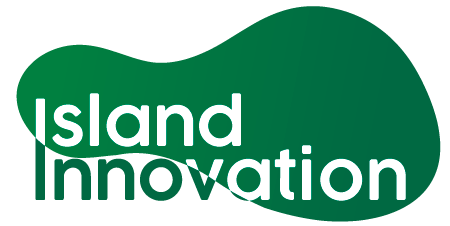 This information has been collated by the Strathclyde Centre for Environmental Law and Governance in collaboration with Island Innovation and can be found at https://www.strath.ac.uk/research/strathclydecentreenvironmentallawgovernance/ourwork/research/labsincubators/eilean/islandsandcovid-19/. RespondentDateResponseAnonymous 22 March 2020 Lockdown. No educational institutions and unnecessary commercial stores will open. No flights outside or within the country.RespondentDateResponseAnonymous22 March 2020 Police will process the case and in case of severe symptoms there will be immediate hospitalization. If not, home quarantine.RespondentDateResponseAnonymous22 March 2020Close monitoring of the schedule and status of the cargo shipment from DenmarkRespondentDateResponseAnonymous22 March 2020A financial package has been approved by the local parliament to cover the losses of key companies.RespondentDateResponseAnonymous22 March 2020NoneRespondentDateResponseAnonymous22 March 2020As of 22 March:4 confirmed cases, all in the capital Nuuk. For such a small population (17k) and a high share population age 50-75+ this represents an alarming issue given the lack of hospital capacity.RespondentDateResponse